Cher(e) SociétaireVous avez effectué des déplacements dans le cadre de votre action au profit de la SMLH. Vous avez décidé de renoncer aux remboursements des frais liés à ces déplacements et vous en avez fait don à la SMLH. Les montants de ces dons peuvent vous faire bénéficier d’une réduction d’impôts. Vous trouverez ci-dessous le reçu correspondant aux dons relatifs à vos déplacements.Merci pour votre générosité.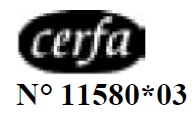 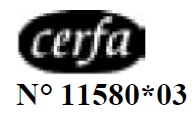 Reçu au titre des dons à certains organismes d’intérêt général(Article 200, 238 bis et 885-0 V bis A du code général des impôts)Bénéficiaire des versementsSociété des membres de la Légion d’honneur - Hôtel national des Invalides - 75700 Paris cedex 07 :- reconnue d’utilité publique par le décret du 27 mars 1922,- autorisée à recevoir des dons et legs par décision de la direction générale des Finances Publiques.DonateurNom : Adresse : Code Postal :Commune : La Société des membres de la Légion d’honneur reconnaît avoir reçu au titre des versements ouvrant droit à réduction d’impôts la somme de *                       Euros *.Date du paiement :                          Mode de versement : Don(s)